Name of Class  				      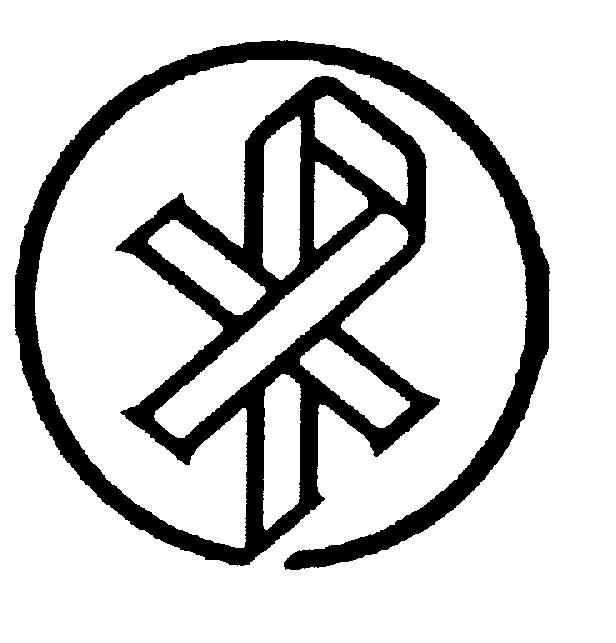 Now Thank We All Our God– CW 610:1,2PREPARATIONObjective The student will: Understand that we should thank God during good times and during times of hardship.Explore different ways to thank God.Sing, perform, and associate the tune with the text.Materials NeededChristian Worship or a copy of the text of the hymnChristian Worship Handbook (optional)BiblesNPH Hymnsoft (optional)Pictures of Martin Rinkart A map of Europe Words to KnowwondrousperplexedbounteousBiblical Connections Genesis 8:15-20 (Noah)Exodus 15:1-6 (Moses and Miriam)Luke 2:15-20 (The Shepherds)Luke 19:5-8 (Zacchaeus)Luke 17:11-17 (man with leprosy)Psalm 111:2-4 (the psalmist)Job 1 (Job’s suffering)Key QuestionIn what situations in life can we show our thanks?Using our hearts, hands, and voices, we can thank God during good times and times of hardship.LESSONIntroductionName some very special events when someone might be especially thankful.  Let’s do a Think/Pair/Share.  Think about a time that you were especially thankful for a special event or gift.  Pair up with someone and tell that person about your experience.  Think about times in people's lives that are especially difficult.  Discuss with a partner.  Can we be thankful in those situations as well?  In what situations in life can we show our thanks?Stanza 1Words to KnowWondrous – amazing; incrediblePerplexed – confused; puzzledRead the following passages and tell how the person in the passage responded to a special blessing from God.  (see handout)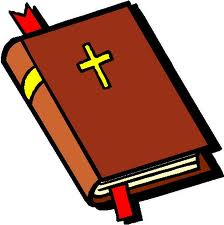 What are the three ways that Rinkart encourages us to thank God?  What are examples of ways that we can do each of those?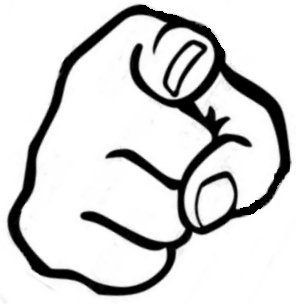 With hearts, hands, and voices; answers will vary In the space below, draw a picture of someone responding to blessings from God, and include a caption describing what is happening.Based on the above Bible stories, when in our life is it easy to thank God?When there is reason for celebration and happinessDemonstration:  Showing Our ThankfulnessPair up to create a short skit with someone showing an act of kindness and someone showing thankfulness with either thoughts, words, or actions, or any combination.  If you choose thoughts, you will have to “think out loud.”Stanza 2Words to KnowBounteous - generous(This stanza refers to things that we want to ask God)  List the five things for which we’re asking of God in this stanza.  Be near us; cheer us; keep us in your grace; guide us when we’re perplexed; free us from all illsRead Job 1:13-19.  List the terrible things that happened to Job.His animals were attacked and taken away; his sheep and servants were burned up by fire; his camels were stolen; his sons and daughters were all killed.Now read Job 1:21.  How did Job respond to these terrible things that happened to him?“The Lord gave and the Lord has taken away; may the name of the Lord be praised.”In the middle of trouble, Job was able to praise God.  If you read Job 19:23-27, we see why Job was able to praise God, even during hardship.  Which phrase of Stanza 2 is related to what Job said in Job 19:23-27?“and free us from all ills in this world and the next.”Based on Job’s life, when in our life is it somewhat difficult to thank God?In times of hardships and troublesWith the given situations, how can you thank God:You get a bad grade on your test.Your parents get a divorce.Someone you love gets sick and might die soon.Key QuestionIn what situations in life can we show our thanks?PrayerWe thank you, our great God, for all of the blessings you give us each day. Help us to give you our thanks and praise at all times, especially when we are going through tough times. We thank you especially for giving us your Son, Jesus to be our Savior; in his name we pray. Amen.Sing the Hymn!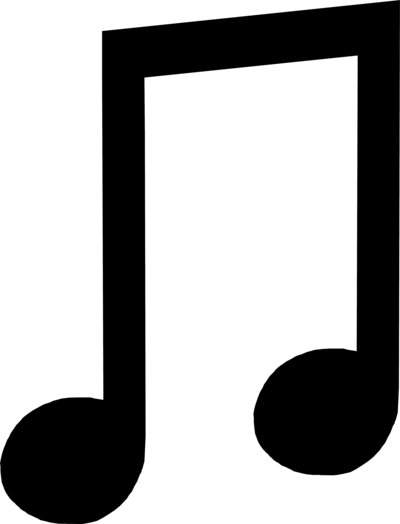 Accompaniment and voices can be found on the CD.ACTIVITIESMemoryMemorize stanzas 1,2Writing ActivityWriting a Prayer: Write a prayer thanking God for something.  Be sure to tell what it is that you are thanking God for, why you are thankful, and how you want to respond to that blessing.Write and React: Using a type of social media, create a discussion thread listing the things for which you are thankful.  Respond to two other comments made by classmates, relating to their situation or encouraging them in their response of thankfulness.Visual ActivitySticky Notes of Thanks: Provide the students with a variety of sticky notes. Throughout the week, let the students randomly write on a note, things that they are thankful for. Have a designated spot for the notes to be posted. By the end of the week, they can see all the blessings that they are thankful for.Speaking/Listening/PerformingRhythm Instruments: Use rhythm instruments to improvise an accompaniment to “Now Thank We All Our God.”Cooperative LearningSkits: Expand on #5 from the lesson and have the students work in larger groups (4-5) students to show how someone could be thankful when something bad happens. Have them do their skits for other groups.Hymnal ConnectionPerformance Option - tentative